Муниципальное автономное дошкольноеобразовательное учреждение «Детский сад№30 «Подснежник»МЕТОДИЧЕСКАЯ РАЗРАБОТКАПЕДАГОГИЧЕСКОГО ЗАНЯТИЯ С ДЕТЬМИв рамках конкурса «Лучшая методическая разработка»для молодых педагоговПредмет: методическая разработка для проведения занятия в дошкольном учреждении. ТЕМА:«Путешествие в страну математики» Шмакова Людмила НиколаевнаВоспитатель 03 группы, МАДОУ № 30 «Подснежник»г. Усть-Илимск 2020г.Конспект интегрированного занятия в старшей группе на тему:«Путешествие в страну математики» Рекомендации: данный конспект педагогического мероприятия может использоваться для детей средней и старших групп детского сада по формированию элементарных математических представлений.Цель: Развитие  логико-математических представлений.Интеграция образовательных областей: «Познавательное развитие», «Речевое развитие» «Социально-коммуникативное развитие», «Физическое развитие»Программное содержание:Образовательные задачи:1.Закрепить знания детей о днях недели.2. Закрепить прямой и обратный счет в пределах 10.3. Совершенствовать знания геометрических фигур6. Закрепить ориентировку на листе бумаги.Развивающие задачи:Развивать внимание, логическое мышление, мелкую моторику, зрительное восприятие и памятьВоспитательные задачи:Воспитывать интерес к занятиям математикой, умение действовать сообща, доводить начатое дело до конца.Демонстрационный материал: Коробочка с письмом, накидка; цифры, листы голубого цвета, фломастеры, геометрические фигуры.Организационный момент:Ребята, посмотрите, нам пришло письмо? От кого же, давайте посмотрим!( В. открывает письмо, читает) - Это письмо прислала нам Королева математики, она предлагает нам отправиться в путешествие по Звездной стране, а в помощь она прислала к нам Звездочета. -Звездочет: - Ну что ребята отправляемся в путешествие? (Использование мультимедийной презентации «Маленький принц»)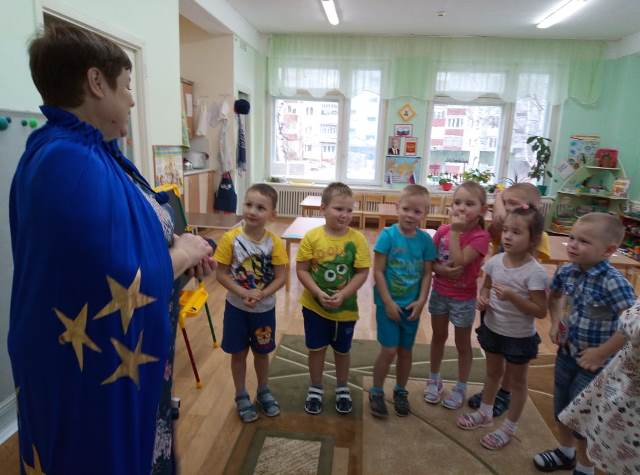 2. Основная часть– Вот мы и оказались в Звездной стране. Теперь вы юные звездочеты.Королева нам дает первое задание: «Зарядка для ума» Сколько спинок у четырех свинок? (4)Сколько дней в неделе? (7)Сколько глаз у светофора? (3)Сколько пальцев на одной ноге? (5)Сколько лап у двух собак? (8)Сколько пальцев на двух руках? (10)Сколько орех в пустом стакане? (0)Сколько солнышек на небе ночью? (0)Какое число больше 8, но меньше 10? (9)Сколько яблок на березе? (0)У круга есть углы? (нет)Второе задание: «Расставим все цифры по порядку»Звездочет: В этой стране прошел звездный ураган. Все звёздные цифры перепутались.Ребята встаньте в ряд, и рассчитайтесь по порядку, а теперь найдите цифру, которая соответствует вашему числу.Расставьте все цифры по порядку, я поставлю цифру 1.Что у нас получилось? (числовой ряд)(Дети приглашаются на стульчики, Звездочет задает вопросы):
- Какое  число стоит перед числом 3? 
- Какое число следует за числом 1? 
- Какое число стоит между числами 4 и 6? Правильно. Молодцы!- Ребята, а кто мне скажет какая цифра стоит после 8. 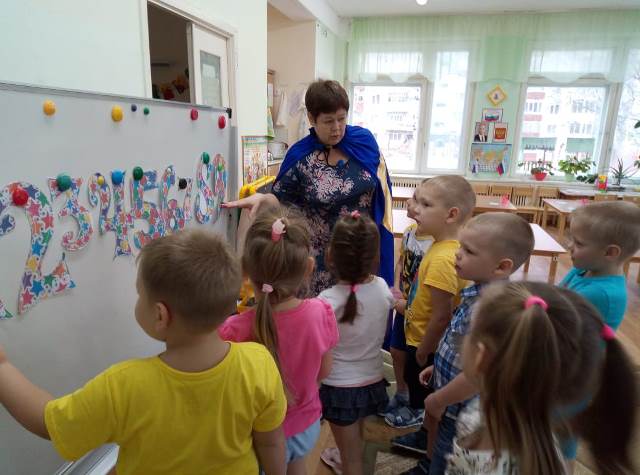 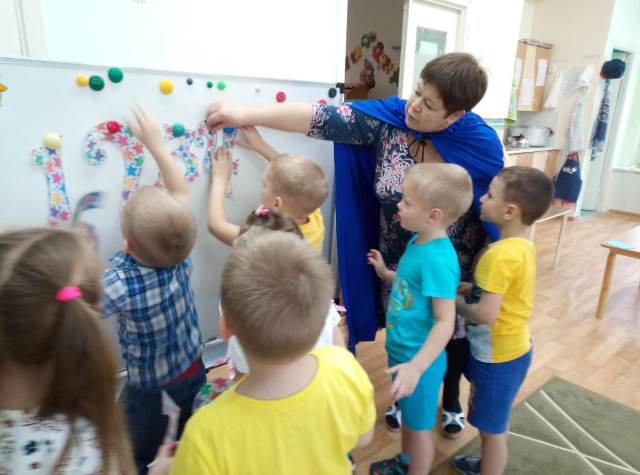 Третье задание «Отгадай загадку и найди геометрическую фигуру»Чуть приплюснутый квадратПриглашает опознать:Острый угол и тупойВечно связаны судьбой.Догадались дело в чем?Как фигуру назовем? (Ромб).***Прикатилось колесо,Ведь похожее оно,Как наглядная натураЛишь на круглую фигуру.Догадался, милый друг?Ну, конечно, это … (круг).***На фигуру посмотриИ в альбоме начертиТри угла. Три стороныМеж собой соедини.Получился не угольник,А красивый… (треугольник).***Я фигура – хоть куда,Очень ровная всегда,Все углы во мне равныИ четыре стороны.Кубик – мой любимый брат,Потому что я…. (квадрат).***Он похожий на яйцоИли на твое лицо.Вот такая есть окружность -Очень странная наружность:Круг приплюснутым стал.Получился вдруг…. (овал).**Растянули мы квадратИ представили на взгляд,На кого он стал похожимИли с чем-то очень схожим?Не кирпич, не треугольник -Стал квадрат… (прямоугольник).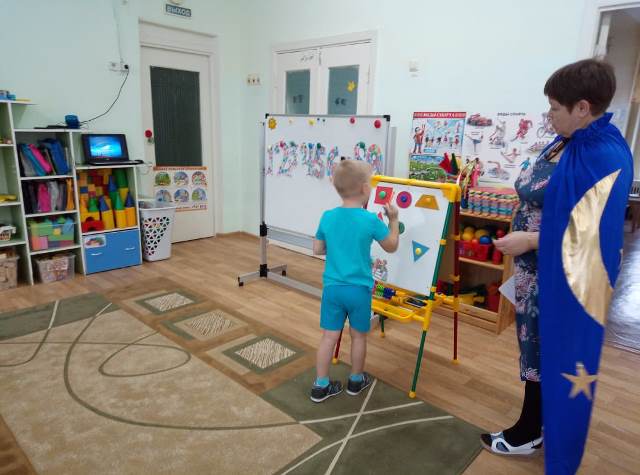 Динамическая пауза «Будем прыгать и скакать»Раз, два, три, четыре, пять!Будем прыгать, и скакать! (прыжки на месте)Наклонился правый бок (наклоны туловища влево-вправо)Раз, два, три.Наклонился левый бок.Раз, два, три.А сейчас поднимем ручки (руки вверх)И дотянемся до тучки.Сядем на дорожку, (присели на пол)Разомнем мы ножки.Согнем правую ножку, (сгибаем ноги в колене)Раз, два, три!Согнем левую ножку,Раз, два, три!Ноги высоко подняли (подняли ноги вверх)И немножко подержали.Головою покачали (движения головой)И все дружно вместе встали. (встали)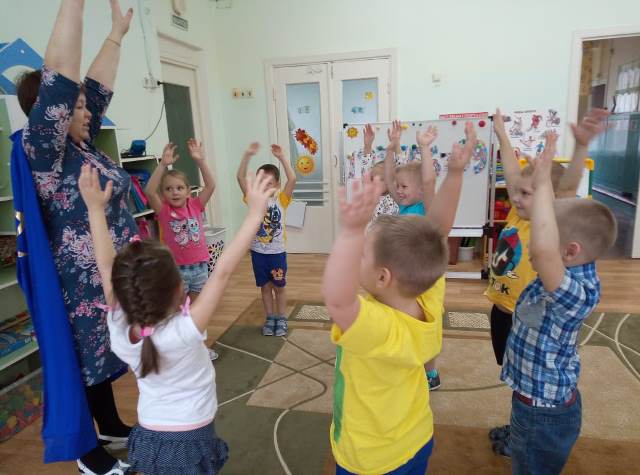 Четвертое задание «Звездное небо» (ориентировка на листе бумаги)- Ребята,  на нашем звездном небе, звезды необычные, а в форме геометрических фигур. Я буду называть геометрическую фигуру и где ее расположить, а вы будьте внимательны.Звездочет:  Посередине листа нарисуйте звезду в виде круга, в правом верхнем углу нарисуйте звезду в виде треугольника, в левом нижнем углу звезду в виде квадрата, верхнем левом углу нарисуйте звезду в виде прямоугольника, в правом нижнем углу нарисуйте звезду в виде овала. (Дети выполняют задание)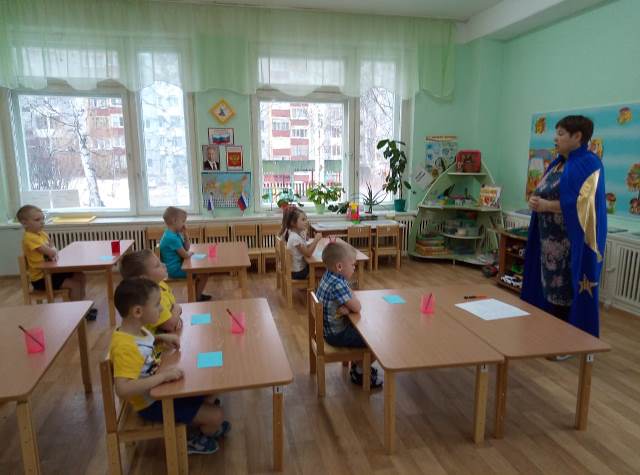 3. Заключительная частьЗвездочет: Ребята, вы выполнили все задания Королевы Математики, можете отправляться обратно в детский сад.Звучит музыка.Звездочет: – Ребята, где мы сегодня были?– Что делали? – Что вам понравилось?–Все вы молодцы! Были очень внимательны.- Ребята,  оцените свою работу и повести свой смайлик на тучке или на солнышке.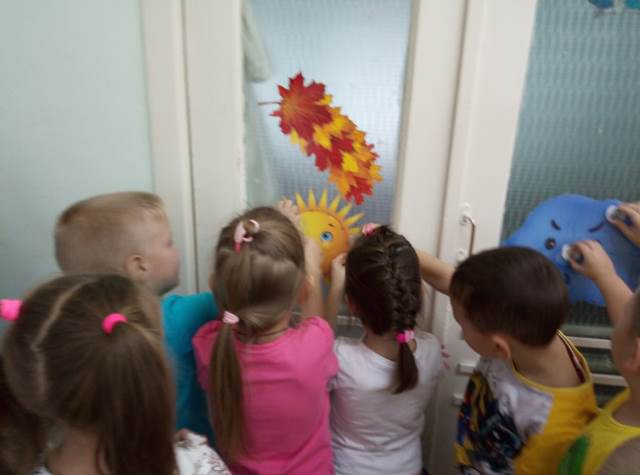 Список методической литературы и других источников информации.Петерсон, Л.Г. Игралочка. Практический курс математики для детей 5-6 лет. Методические рекомендации. Часть 2. Л.Г. Петерсон. Е.Е. Кочемасова. – 2-е изд., стереотип.- М. : БИНОМ. Лаборатория знаний, 2020.- 90, [6] c ил. – ISBN 978-5-9963-5162-6